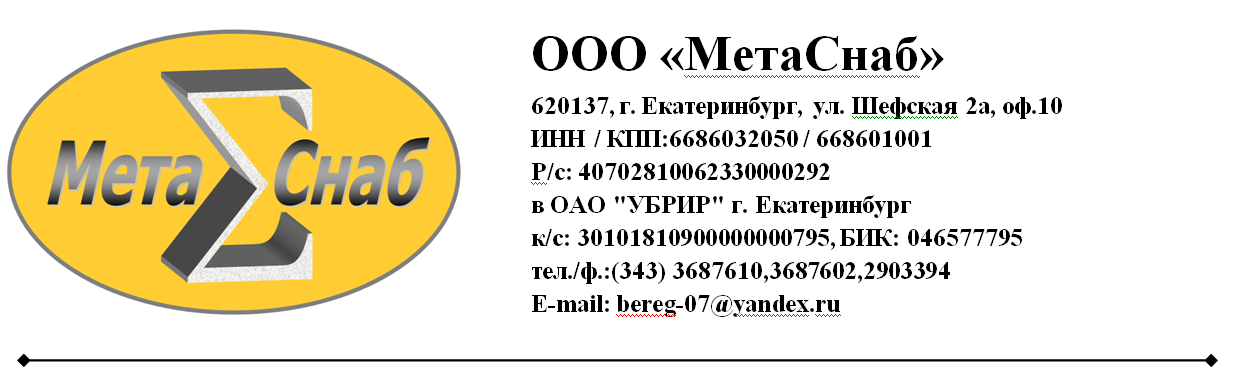 НаименованиеРозничная ценаЕд. измАрматура 10 11.7М А500C38 700Руб/тнАрматура 10 11.7М А500CП38 700Руб/тнАрматура 10 11.7М А-III 25Г2С39 300Руб/тнАрматура 10 11.7М А-III 35ГС39 000Руб/тнАрматура 10 6М А-III 35ГС39 000Руб/тнАрматура 10 БУХТА А500C36 900Руб/тнАрматура 10 БУХТА А-III 35ГС36 900Руб/тнАрматура 12 11.7М А500C37 300Руб/тнАрматура 12 11.7М А-III 25Г2С37 900Руб/тнАрматура 12 11.7М А-III 35ГС37 600Руб/тнАрматура 12 ПОД ЗАК А500C36 000Руб/тнАрматура 14 11.7М А500C36 700Руб/тнАрматура 14 11.7М А500CП36 700Руб/тнАрматура 14 11.7М А-III 25Г2С37 400Руб/тнАрматура 14 11.7М А-III 35ГС37 000Руб/тнАрматура 16 11.7М А500C36 700Руб/тнАрматура 16 11.7М А-III 25Г2С37 400Руб/тнАрматура 16 11.7М А-III 35ГС37 000Руб/тнАрматура 16 НЕМЕР А-III 35ГС34 000Руб/тнАрматура 18 11.7М А500C36 700Руб/тнАрматура 18 11.7М А-III 25Г2С37 400Руб/тнАрматура 18 11.7М А-III 35ГС37 000Руб/тнАрматура 18 НЕМЕР А500C32 800Руб/тнАрматура 18 НЕМЕР А-III 25Г2С33 300Руб/тнАрматура 20 11.7М А500C36 700Руб/тнАрматура 20 11.7М А-III 25Г2С37 400Руб/тнАрматура 20 11.7М А-III 35ГС37 000Руб/тнАрматура 22 11.7М А500C36 700Руб/тнАрматура 22 11.7М А500CП36 700Руб/тнАрматура 22 11.7М А-III 25Г2С37 400Руб/тнАрматура 22 11.7М А-III 35ГС37 000Руб/тнАрматура 22 НЕМЕР А500C32 800Руб/тнАрматура 22 НЕМЕР А-III 25Г2С33 300Руб/тнАрматура 25 11.7М А-III 25Г2С37 400Руб/тнАрматура 25 11.7М А-III 35ГС37 000Руб/тнАрматура 25 НЕМЕР А-III 25Г2С33 300Руб/тнАрматура 25 НЕМЕР А-III 35ГС33 000Руб/тнАрматура 28 11.7М А500C36 700Руб/тнАрматура 28 11.7М А500CП36 700Руб/тнАрматура 28 11.7М А-III 25Г2С37 400Руб/тнАрматура 28 11.7М А-III 35ГС37 000Руб/тнАрматура 28 НЕМЕР А-III 35ГС31 400Руб/тнАрматура 32 11.7М А500C36 700Руб/тнАрматура 32 11.7М А-III 25Г2С37 400Руб/тнАрматура 32 11.7М А-III 35ГС37 000Руб/тнАрматура 32 НЕМЕР А-III 35ГС31 400Руб/тнАрматура 36 11.7М А500C36 700Руб/тнАрматура 36 11.7М А-III 25Г2С37 400Руб/тнАрматура 36 11.7М А-III 35ГС37 000Руб/тнАрматура 36 НЕМЕР А500C31 200Руб/тнАрматура 36 НЕМЕР А-III 35ГС31 400Руб/тнАрматура 40 11.7М А500C36 700Руб/тнАрматура 40 11.7М А-III 25Г2С37 400Руб/тнАрматура 40 11.7М А-III 35ГС37 000Руб/тнАрматура 6 3М А500C42 300Руб/тнАрматура 6 3М А-III 35ГС42 300Руб/тнАрматура 6 БУХТАрматура А500C37 200Руб/тнАрматура 6 БУХТАрматура А-III 35ГС37 600Руб/тнАрматура 8 6М А500C40 300Руб/тнАрматура 8 6М А-III 25Г2С40 300Руб/тнАрматура 8 6М А-III 35ГС40 300Руб/тнАрматура 8 БУХТАрматура А500C36 900Руб/тнАрматура 8 БУХТАрматура А-III 35ГС36 900Руб/тнАрматура ТЕРМ 12 6.7М АТ80041 700Руб/тнАрматура ТЕРМ 14 10.4М АТ80041 100Руб/тнАрматура ТЕРМ 14 11.7М АТ80041 100Руб/тнАрматура холоднокат аная 10 БУХТАрматура В500С36 600Руб/тнАрматура холоднокат аная 10 ПРУТКИ В500С37 900Руб/тнАрматура холоднокат аная 12 БУХТАрматура В500С36 200Руб/тнАрматура холоднокат аная 12 ПРУТКИ В500С36 500Руб/тнАрматура холоднокат аная 8 БУХТАрматура В500С36 600Руб/тнБалка 10 12М СТ3ПС/СП53 400Руб/тнБалка 14Б1 11.7М СТ3ПС5/СП549 400Руб/тнБалка 14Б1 12М СТ3ПС5/СП548 100Руб/тнБалка 14Б1 6М СТ3ПС5/СП549 400Руб/тнБалка 16Б1 11.7М СТ3ПС5/СП549 400Руб/тнБалка 16Б1 12М СТ3ПС5/СП549 400Руб/тнБалка 18Б1 12М С25542 000Руб/тнБалка 20 12М СТ3ПС5/СП549 800Руб/тнБалка 20Б1 12М С25556 600Руб/тнБалка 20К1 12М С25558 200Руб/тнБалка 20К2 12М С25558 200Руб/тнБалка 20Ш1 12М С25560 900Руб/тнБалка 24М 12М С25549 400Руб/тнБалка 24М 12М СТ3ПС5/СП549 400Руб/тнБалка 25Б1 12М С25560 700Руб/тнБалка 25Б2 12М С25560 700Руб/тнБалка 25К2 12М С25558 200Руб/тнБалка 25Ш1 12М С25560 900Руб/тнБалка 30Б1 12М С25559 400Руб/тнБалка 30Б2 12М С25559 400Руб/тнБалка 30К1 12М С25558 200Руб/тнБалка 30К2 12М С25558 200Руб/тнБалка 30М 12М С25558 700Руб/тнБалка 30М 9М СТ3ПС/СП58 700Руб/тнБалка 30Ш1 12М С25561 000Руб/тнБалка 30Ш2 12М С25561 000Руб/тнБалка 35Б1 12М С25559 700Руб/тнБалка 35К1 12М С25560 000Руб/тнБалка 35Ш1 12М С25560 100Руб/тнБалка 35Ш2 12М С25560 100Руб/тнБалка 36М 6М СТ3ПС5/СП557 700Руб/тнБалка 40Б1 12М С25559 500Руб/тнБалка 40Б2 12М С25559 500Руб/тнБалка 40Ш1 12М С25559 700Руб/тнБалка 40Ш2 12М С25559 700Руб/тнБалка 45Б2 12М С25562 100Руб/тнБалка 45М 12М С25558 200Руб/тнБалка 45М 12М СТ3ПС5/СП558 200Руб/тнБалка 45М 6М СТ3ПС5/СП558 200Руб/тнБалка 45М НЕМЕР СТ3ПС/СП55 900Руб/тнБалка 45Ш1 12М С25560 100Руб/тнБалка 50Ш1 12М С25560 100Руб/тнБалка 50Ш2 12М С25560 100Руб/тнБалка низколегир 16Б1 11.7М 09Г2С53 400Руб/тнБалка низколегир 18 12М 09Г2С44 900Руб/тнБалка низколегир 20Б1 12М 09Г2С59 800Руб/тнБалка низколегир 20Б1 12М С34559 800Руб/тнБалка низколегир 20К1 12М 09Г2С61 600Руб/тнБалка низколегир 20К1 12М С34561 600Руб/тнБалка низколегир 20К2 12М 09Г2С61 600Руб/тнБалка низколегир 20Ш1 12М 09Г2С64 100Руб/тнБалка низколегир 20Ш1 12М С34564 100Руб/тнБалка низколегир 24М 12М 09Г2С52 500Руб/тнБалка низколегир 25Б1 12М 09Г2С64 100Руб/тнБалка низколегир 25К1 12М С34561 600Руб/тнБалка низколегир 25К2 12М 09Г2С61 600Руб/тнБалка низколегир 25Ш1 12М 09Г2С64 100Руб/тнБалка низколегир 25Ш1 12М С34564 100Руб/тнБалка низколегир 30Б1 12М 09Г2С62 700Руб/тнБалка низколегир 30Б1 12М С34562 700Руб/тнБалка низколегир 30Б2 12М С34562 700Руб/тнБалка низколегир 30К1 12М 09Г2С61 600Руб/тнБалка низколегир 30К1 12М С34561 600Руб/тнБалка низколегир 30К2 12М 09Г2С61 600Руб/тнБалка низколегир 30Ш1 12М 09Г2С64 200Руб/тнБалка низколегир 30Ш1 12М С34564 200Руб/тнБалка низколегир 30Ш2 12М 09Г2С64 200Руб/тнБалка низколегир 30Ш2 12М С34564 200Руб/тнБалка низколегир 35Б1 12М 09Г2С63 000Руб/тнБалка низколегир 35Б1 12М С34563 000Руб/тнБалка низколегир 35Ш1 12М 09Г2С63 600Руб/тнБалка низколегир 36М 12М С34560 900Руб/тнБалка низколегир 40Б1 12М 09Г2С62 900Руб/тнБалка низколегир 40Б2 12М 09Г2С62 900Руб/тнБалка низколегир 40Ш2 12М 09Г2С63 000Руб/тнБалка низколегир 45Б1 12М 09Г2С65 400Руб/тнБалка низколегир 45Б1 12М С34565 400Руб/тнБалка низколегир 45М 12М 09Г2С61 200Руб/тнБалка низколегир 45Ш1 12М 09Г2С63 400Руб/тнБалка низколегир 50Б1 12М 09Г2С62 900Руб/тнБалка низколегир 50Б1 12М С34562 900Руб/тнБалка низколегир 50Ш1 12М 09Г2С63 400Руб/тнБалка низколегир 50Ш1 12М С34563 400Руб/тнБалка низколегир 50Ш2 12М С34563 400Руб/тнКвадрат 10 СТ342 500Руб/тнКвадрат 12 СТ341 100Руб/тнКвадрат 14 СТ341 100Руб/тнКвадрат 16 СТ341 100Руб/тнКвадрат 20 СТ341 100Руб/тнКруг 10 11.7М А-I СТ3ПС/СП39 300Руб/тнКруг 10 6М А-I СТ3ПС/СП39 300Руб/тнКруг 10 БУХТКруг А-I СТ3ПС/СП39 300Руб/тнКруг 12 11.7М А-I СТ3ПС/СП37 900Руб/тнКруг 12 6М А-I СТ3ПС/СП37 900Руб/тнКруг 12 БУХТКруг А-I СТ3ПС/СП36 800Руб/тнКруг 14 11.7М А-I СТ3ПС/СП37 400Руб/тнКруг 16 11.7М А-I СТ3ПС/СП37 400Руб/тнКруг 20 11.7М А-I СТ3ПС/СП37 400Руб/тнКруг 22 11.7М А-I СТ3ПС/СП37 400Руб/тнКруг 25 11.7М А-I СТ3ПС/СП37 400Руб/тнКруг 36 11.7М А-I СТ3ПС/СП37 400Руб/тнКруг 8 6М А-I СТ3ПС/СП40 300Руб/тнКруг 8 БУХТКруг А-I СТ3ПС/СП36 800Руб/тнКАТАНКА 6.5 БУХТА СТ3ПС/СП36 800Руб/тнКАТАНКА 8 БУХТАЧ СТ3ПС/СП36 800Руб/тнКруг 14 11.7М СТ3ПС5/СП537 400Руб/тнКруг 32 НЕМЕР СТ3ПС/СП40 800Руб/тнКруг 6.5 3М СТ3ПС/СП42 300Руб/тнКруг 8 6М СТ3ПС/СП40 300Руб/тнКруг 100 НЕМЕР 40Х44 900Руб/тнКруг 100 НЕМЕР СТ10-2040 500Руб/тнКруг 100 НЕМЕР СТ4540 500Руб/тнКруг 110 НЕМЕР 40Х44 900Руб/тнКруг 110 НЕМЕР СТ10-2040 500Руб/тнКруг 110 НЕМЕР СТ4540 500Руб/тнКруг 120 НЕМЕР СТ4540 500Руб/тнКруг 130 НЕМЕР 40Х44 900Руб/тнКруг 130 НЕМЕР СТ10-2040 500Руб/тнКруг 130 НЕМЕР СТ4540 500Руб/тнКруг 140 НЕМЕР 40Х44 900Руб/тнКруг 140 НЕМЕР СТ10-2040 500Руб/тнКруг 140 НЕМЕР СТ4540 500Руб/тнКруг 150 НЕМЕР 40Х44 900Руб/тнКруг 150 НЕМЕР СТ4540 500Руб/тнКруг 160 НЕМЕР 40Х44 900Руб/тнКруг 160 НЕМЕР СТ10-2040 500Руб/тнКруг 160 НЕМЕР СТ4540 500Руб/тнКруг 170 НЕМЕР 40Х44 900Руб/тнКруг 170 НЕМЕР СТ10-2040 500Руб/тнКруг 180 НЕМЕР 40Х44 900Руб/тнКруг 180 НЕМЕР СТ10-2040 500Руб/тнКруг 180 НЕМЕР СТ3ПС/СП40 500Руб/тнКруг 180 НЕМЕР СТ4540 500Руб/тнКруг 20 НЕМЕР СТ10-2042 300Руб/тнКруг 20 НЕМЕР СТ4542 300Руб/тнКруг 200 НЕМЕР 40Х46 600Руб/тнКруг 200 НЕМЕР СТ10-2042 300Руб/тнКруг 200 НЕМЕР СТ4542 300Руб/тнКруг 220 НЕМЕР СТ4542 300Руб/тнКруг 230 НЕМЕР СТ4542 300Руб/тнКруг 240 НЕМЕР СТ10-2042 300Руб/тнКруг 25 НЕМЕР СТ4542 300Руб/тнКруг 30 НЕМЕР 09Г2С46 200Руб/тнКруг 30 НЕМЕР СТ10-2042 300Руб/тнКруг 30 НЕМЕР СТ3ПС/СП42 300Руб/тнКруг 30 НЕМЕР СТ4542 300Руб/тнКруг 32 НЕМЕР СТ10-2040 800Руб/тнКруг 36 НЕМЕР 40Х45 000Руб/тнКруг 36 НЕМЕР СТ10-2040 800Руб/тнКруг 36 НЕМЕР СТ4540 800Руб/тнКруг 38 НЕМЕР СТ4540 800Руб/тнКруг 40 НЕМЕР 40Х45 000Руб/тнКруг 40 НЕМЕР СТ10-2040 800Руб/тнКруг 40 НЕМЕР СТ3ПС/СП40 800Руб/тнКруг 40 НЕМЕР СТ4540 800Руб/тнКруг 50 НЕМЕР 40Х45 000Руб/тнКруг 50 НЕМЕР СТ10-2040 800Руб/тнКруг 50 НЕМЕР СТ4540 800Руб/тнКруг 52 НЕМЕР СТ10-2038 900Руб/тнКруг 60 НЕМЕР 40Х45 000Руб/тнКруг 60 НЕМЕР СТ10-2040 800Руб/тнКруг 60 НЕМЕР СТ4540 800Руб/тнКруг 70 НЕМЕР 40Х45 000Руб/тнКруг 70 НЕМЕР СТ10-2040 800Руб/тнКруг 70 НЕМЕР СТ4540 800Руб/тнКруг 72 НЕМЕР 09Г2С48 400Руб/тнКруг 80 НЕМЕР 40Х44 900Руб/тнКруг 80 НЕМЕР СТ10-2040 500Руб/тнКруг 80 НЕМЕР СТ3ПС/СП40 500Руб/тнКруг 80 НЕМЕР СТ4540 500Руб/тнКруг 90 НЕМЕР 40Х44 900Руб/тнКруг 90 НЕМЕР СТ10-2040 500Руб/тнКруг 90 НЕМЕР СТ3540 500Руб/тнКруг 90 НЕМЕР СТ4540 500Руб/тнЛента оцинк 0.5 13755 900Руб/тнЛента оцинк 0.5 2051 400Руб/тнЛента оцинк 0.7 13755 400Руб/тнЛента холоднокат 0.5 20 08ПС/СП45 700Руб/тнЛента холоднокат 0.7 28 08ПС/СП42 900Руб/тнЛист горячекат 100 1.5М 6М СТ3ПС5/СП5 1463745 700Руб/тнЛист горячекат 14 1.5М 6М СТ3ПС5/СП5 1463740 300Руб/тнЛист горячекат 14 2М 6М СТ3ПС5/СП5 1463740 300Руб/тнЛист горячекат 16 1.5М 6М СТ3ПС5/СП5 1463740 300Руб/тнЛист горячекат 16 2М 6М СТ3ПС5/СП5 1463740 300Руб/тнЛист горячекат 20 1.5М 6М СТ3ПС5/СП5 1463740 300Руб/тнЛист горячекат 25 1.5М 6М СТ3ПС5/СП5 1463740 300Руб/тнЛист горячекат 25 2М 6М СТ3ПС5/СП5 1463740 300Руб/тнЛист горячекат 30 1.5М 6М СТ3ПС5/СП5 1463740 300Руб/тнЛист горячекат 30 2М 6М СТ3ПС5/СП5 1463740 300Руб/тнЛист горячекат 36 1.5М 6М СТ3ПС5/СП5 1463740 300Руб/тнЛист горячекат 40 1.5М 6М СТ3ПС5/СП5 1463740 300Руб/тнЛист горячекат 45 1.5М 6М СТ3ПС5/СП5 1463740 300Руб/тнЛист горячекат 50 1.5М 6М СТ3ПС5/СП5 1463740 300Руб/тнЛист горячекат 60 1.5М 6М СТ3ПС5/СП5 1463745 700Руб/тнЛист горячекат 70 1.5М 6М СТ3ПС5/СП5 1463745 700Руб/тнЛист горячекат 90 1.5М 6М СТ3ПС5/СП5 1463745 700Руб/тнЛист низколегир 100 1.5М 6М 09Г2С-14 1928148 400Руб/тнЛист низколегир 14 1.5М 6М 09Г2С 1928143 000Руб/тнЛист низколегир 14 1.5М 6М 09Г2С-14 1928143 000Руб/тнЛист низколегир 14 2М 6М 09Г2С 1928143 000Руб/тнЛист низколегир 16 1.5М 6М 09Г2С 1928143 000Руб/тнЛист низколегир 16 1.5М 6М 09Г2С-14 1928143 000Руб/тнЛист низколегир 16 2М 6М 09Г2С 1928143 000Руб/тнЛист низколегир 16 2М 6М 09Г2С-14 1928143 000Руб/тнЛист низколегир 20 1.5М 6М 09Г2С 1928143 000Руб/тнЛист низколегир 20 1.5М 6М 09Г2С-14 1928143 000Руб/тнЛист низколегир 20 1.5М 6М С345 2777243 000Руб/тнЛист низколегир 20 2М 6М 09Г2С-14 1928143 000Руб/тнЛист низколегир 25 1.5М 6М 09Г2С 1928143 000Руб/тнЛист низколегир 25 1.5М 6М 09Г2С-14 1928143 000Руб/тнЛист низколегир 30 1.5М 6М 09Г2С 1928143 000Руб/тнЛист низколегир 30 1.5М 6М 09Г2С-14 1928143 000Руб/тнЛист низколегир 30 1.5М Ф1 09Г2С 1928143 000Руб/тнЛист низколегир 30 2М 6М 09Г2С 1928143 000Руб/тнЛист низколегир 30 2М Ф1 09Г2С 1928143 000Руб/тнЛист низколегир 40 1.5М 6М 09Г2С 1928143 000Руб/тнЛист низколегир 40 1.5М 6М 09Г2С-14 1928143 000Руб/тнЛист низколегир 50 1.5М 6М 09Г2С-14 1928143 000Руб/тнЛист низколегир 70 1.5М 6М 09Г2С-14 1928148 400Руб/тнЛист низколегир 90 1.5М 6М 09Г2С-14 1928148 400Руб/тнЛист горячекат 1.5 1.25М 2.5М СТ3ПС5/СП5 1652342 900Руб/тнЛист горячекат 10 1.5М 6М СТ3ПС5/СП5 1463739 500Руб/тнЛист горячекат 10 2М 6М СТ3ПС5/СП5 1463739 500Руб/тнЛист горячекат 12 1.5М 6М СТ3ПС5/СП5 1463739 500Руб/тнЛист горячекат 2 1.25М 2.5М СТ3ПС5/СП5 1652340 600Руб/тнЛист горячекат 3 1.25М 2.5М СТ3ПС/СП 1652340 000Руб/тнЛист горячекат 3 1.25М 2.5М СТ3ПС5/СП5 1652340 000Руб/тнЛист горячекат 3 1.5М 6М СТ3ПС5/СП5 1652340 000Руб/тнЛист горячекат 4 1.5М 3М СР СТ3ПС5/СП5 1463739 800Руб/тнЛист горячекат 4 1.5М 6М СТ3ПС5/СП5 1463739 800Руб/тнЛист горячекат 5 1.5М 3М СР СТ3ПС5/СП5 1463737 000Руб/тнЛист горячекат 5 1.5М 6М СТ3ПС5/СП5 1463739 800Руб/тнЛист горячекат 6 1.5М 3М СР СТ3ПС5/СП5 1463739 500Руб/тнЛист горячекат 6 1.5М 6М СТ3ПС5/СП5 1463739 500Руб/тнЛист горячекат 8 1.5М 3М СР СТ3ПС5/СП5 1463739 500Руб/тнЛист горячекат 8 1.5М 6М СТ3ПС5/СП5 1463739 500Руб/тнЛист горячекат 8 2М 6М СТ3ПС5/СП5 1463739 500Руб/тнЛист низколегир 10 1.5М 6М 09Г2С 1928143 000Руб/тнЛист низколегир 10 1.5М 6М 09Г2С-14 1928143 000Руб/тнЛист низколегир 10 2М 6М 09Г2С-14 1928143 000Руб/тнЛист низколегир 12 1.5М 6М 09Г2С-14 1928143 000Руб/тнЛист низколегир 3 1.25М 2.5М 09Г2С 1706643 000Руб/тнЛист низколегир 4 1.25М 6М 09Г2С 1928143 300Руб/тнЛист низколегир 4 1.5М 6М 09Г2С 1928143 300Руб/тнЛист низколегир 4 1.5М 6М 09Г2С-14 1928143 300Руб/тнЛист низколегир 5 1.5М 6М 09Г2С 1928143 300Руб/тнЛист низколегир 5 1.5М 6М 09Г2С-14 1928143 300Руб/тнЛист низколегир 6 1.5М 6М 09Г2С 1928143 000Руб/тнЛист низколегир 6 1.5М 6М 09Г2С-14 1928143 000Руб/тнЛист низколегир 8 1.5М 6М 09Г2С 1928143 000Руб/тнЛист низколегир 8 1.5М 6М 09Г2С-14 1928143 000Руб/тнЛист низколегир 8 2М 6М 09Г2С-14 1928143 000Руб/тнЛист рифленый Лист 10 1.5М 6М ЧЕЧЕВ СТ3ПС/СП42 900Руб/тнЛист рифленый Лист 3 1.25М 2.5М ЧЕЧЕВ СР СТ3ПС/СП43 600Руб/тнЛист рифленый Лист 3 1.5М 6М ЧЕЧЕВ СТ3ПС/СП43 600Руб/тнЛист рифленый Лист 4 1.25М 6М ЧЕЧЕВ СТ3ПС/СП42 900Руб/тнЛист рифленый Лист 4 1.5М 6М РОМБ СТ3ПС/СП43 600Руб/тнЛист рифленый Лист 4 1.5М 6М ЧЕЧЕВ СТ3ПС/СП42 900Руб/тнЛист рифленый Лист 5 1.5М 6М РОМБ СТ3ПС/СП43 600Руб/тнЛист рифленый Лист 5 1.5М 6М ЧЕЧЕВ СТ3ПС/СП42 900Руб/тнЛист рифленый Лист 6 1.5М 6М РОМБ СТ3ПС/СП43 600Руб/тнЛист рифленый Лист 6 1.5М 6М ЧЕЧЕВ СТ3ПС/СП42 900Руб/тнЛист рифленый Лист 8 1.5М 6М РОМБ СТ3ПС/СП43 600Руб/тнЛист рифленый Лист 8 1.5М 6М ЧЕЧЕВ СТ3ПС/СП42 900Руб/тнЛист оцинк 0.5 1.25М 2.5М ZN120 08ПС/СП ТУ61 600Руб/тнЛист оцинк 0.5 1.25М 2.5М ZN140 08ПС/СП 1491857 300Руб/тнЛист оцинк 0.55 1.25М 2.5М ZN140 08ПС/СП 1491856 800Руб/тнЛист оцинк 0.7 1.25М 2.5М ZN140 08ПС/СП 1491856 200Руб/тнЛист оцинк 0.8 1.25М 2.5М ZN140 08ПС/СП 1491854 700Руб/тнЛист оцинк 1 1.25М 2.5М ZN140 08ПС/СП 1491853 600Руб/тнЛист оцинк 1.2 1.25М 2.5М ZN140 08ПС/СП 1491853 600Руб/тнЛист оцинк 2 1.25М 2.5М ZN140 08ПС/СП 1491859 000Руб/тнЛист оцинк 3 1.25М 2.5М ZN140 НАЗН 02 5224658 300Руб/тнЛист просечно-вытяжной  306 ПВ2 СТ3ПС5/СП542 900Руб/тнЛист просечно-вытяжной  406 ПВ2 СТ3ПС5/СП542 900Руб/тнЛист просечно-вытяжной  408 ПВ2 СТ3ПС5/СП542 900Руб/тнЛист просечно-вытяжной  410 ПВ2 СТ3ПС5/СП542 900Руб/тнЛист просечно-вытяжной  506 ПВ2 СТ3ПС5/СП542 900Руб/тнЛист просечно-вытяжной  508 ПВ2 09Г2С46 800Руб/тнЛист просечно-вытяжной  508 ПВ2 СТ3ПС5/СП542 900Руб/тнЛист просечно-вытяжной  510 ПВ2 СТ3ПС5/СП542 900Руб/тнЛист холоднокат 0.5 1.25М 2.5М 08ПС/СП 1652345 400Руб/тнЛист холоднокат 0.7 1.25М 2.5М 08ПС/СП 1652344 400Руб/тнЛист холоднокат 0.8 1.25М 2.5М 08ПС/СП 1652344 400Руб/тнЛист холоднокат 1 1.25М 2.5М 08ПС/СП 1652344 200Руб/тнЛист холоднокат 1.2 1.25М 2.5М 08ПС/СП 1652344 200Руб/тнЛист холоднокат 1.5 1.25М 2.5М 08ПС/СП 1652343 900Руб/тнЛист холоднокат 1.5 1.25М 2.5М СТ3ПС5/СП5 1652342 000Руб/тнЛист холоднокат 2 1.25М 2.5М 08ПС/СП 1652343 700Руб/тнЛист холоднокат 2.5 1.25М 2.5М 08ПС/СП 1652343 400Руб/тнЛист холоднокат 2.5 1.25М 2.5М СТ3ПС5/СП5 1652342 200Руб/тнЛист холоднокат 3 1.25М 2.5М 08ПС/СП 1652343 400Руб/тнЛист холоднокат 3 1.25М 2.5М СТ3ПС5/СП5 1652342 200Руб/тнполоса 4 20 СТ3ПС/СП42 300Руб/тнполоса 4 25 СТ3ПС/СП41 500Руб/тнполоса 4 30 СТ3ПС/СП41 500Руб/тнполоса 4 40 СТ3ПС/СП40 800Руб/тнполоса 4 50 СТ3ПС/СП41 400Руб/тнполоса 5 50 СТ3ПС/СП41 100Руб/тнПроволока D3.0 БУХТА ВР-140 000Руб/тнПроволока D4.0 БУХТА ВР-139 000Руб/тнПроволока D4.0 ПОД ЗАК ВР-146 800Руб/тнПроволока D5.0 БУХТА ВР-139 000Руб/тнПроволока D5.0 ПОД ЗАК ВР-145 500Руб/тнПроволока D1.2 МОТКИ СВАРОЧН ОМЕДН СВ08Г2С70 200Руб/тнПроволока D1.6 МОТКИ СВАРОЧН ОМЕДН СВ08Г2С76 700Руб/тнПроволока D2.2 МОТКИ Н/У Т/О ОЦ54 000Руб/тнПроволока D5.0 МОТКИ Н/У Т/О ОЦ51 800Руб/тнПроволока колючая БУХТА ОДНООСНОВН52 600Руб/тнПроволока колючая БУХТА ОДНООСНОВН оцинк59 800Руб/тнПроволока D0.9 БУХТА Н/У Т/О ЧЕРН65 700Руб/тнПроволока D1.2 БУХТА Н/У Т/О ЧЕРН50 600Руб/тнПроволока D1.6 БУХТА Н/У Т/О ЧЕРН45 100Руб/тнПроволока D2.0 БУХТА Н/У Т/О ЧЕРН44 600Руб/тнПроволока D3.0 БУХТА Н/У Т/О ЧЕРН41 900Руб/тнПроволока D4.0 БУХТА Н/У Т/О ЧЕРН41 400Руб/тнПроволока D5.0 БУХТА Н/У Т/О ЧЕРН41 100Руб/тнПроволока D6.0 БУХТА Н/У Т/О ЧЕРН41 100Руб/тнПудра алюминиевая ПАП-1185 000Руб/тнПудра алюминиевая ПАП-2195 000Руб/тнТруба бесшовная 108 465 600Руб/тнТруба бесшовная 108 565 600Руб/тнТруба бесшовная 133 665 600Руб/тнТруба бесшовная 159 565 600Руб/тнТруба бесшовная 159 665 600Руб/тнТруба бесшовная 219 865 600Руб/тнТруба бесшовная 273 858 100Руб/тнТруба бесшовная 57 3.565 600Руб/тнТруба бесшовная 57 465 600Руб/тнТруба бесшовная 89 3.565 600Руб/тнТруба бесшовная 89 465 600Руб/тнТруба бесшовная 89 565 600Руб/тнТруба водогазопроводная оцинк 15ДУ 2.870 300Руб/тнТруба водогазопроводная оцинк 20ДУ 2.870 300Руб/тнТруба водогазопроводная оцинк 40ДУ 3.567 600Руб/тнТруба водогазопроводная оцинк 50ДУ 3.567 600Руб/тнТруба оцинк 108 3.567 600Руб/тнТруба оцинк 57 3.567 600Руб/тнТруба оцинк 76 3.567 600Руб/тнТруба оцинк 89 3.567 600Руб/тнТруба ПРОФ 100 100 344 900Руб/тнТруба ПРОФ 100 100 444 900Руб/тнТруба ПРОФ 100 100 544 900Руб/тнТруба ПРОФ 100 100 644 900Руб/тнТруба ПРОФ 100 50 444 900Руб/тнТруба ПРОФ 120 120 447 500Руб/тнТруба ПРОФ 120 120 547 500Руб/тнТруба ПРОФ 120 120 647 500Руб/тнТруба ПРОФ 140 100 547 500Руб/тнТруба ПРОФ 140 140 547 500Руб/тнТруба ПРОФ 15 15 1.546 800Руб/тнТруба ПРОФ 160 160 548 800Руб/тнТруба ПРОФ 180 180 648 800Руб/тнТруба ПРОФ 20 20 1.546 800Руб/тнТруба ПРОФ 200 200 651 400Руб/тнТруба ПРОФ 25 25 1.546 800Руб/тнТруба ПРОФ 25 25 1.5 Х/К57 200Руб/тнТруба ПРОФ 30 30 1.546 800Руб/тнТруба ПРОФ 40 20 1.546 800Руб/тнТруба ПРОФ 40 25 1.546 800Руб/тнТруба ПРОФ 40 25 244 900Руб/тнТруба ПРОФ 40 40 1.546 800Руб/тнТруба ПРОФ 40 40 244 900Руб/тнТруба ПРОФ 40 40 344 900Руб/тнТруба ПРОФ 50 25 244 900Руб/тнТруба ПРОФ 50 25 2.544 900Руб/тнТруба ПРОФ 50 50 344 900Руб/тнТруба ПРОФ 60 40 344 900Руб/тнТруба ПРОФ 60 60 344 900Руб/тнТруба ПРОФ 80 40 344 900Руб/тнТруба ПРОФ 80 80 344 900Руб/тнТруба ПРОФ 80 80 444 900Руб/тнТруба ПРОФ 80 80 544 900Руб/тнТруба ПРОФ 80 80 644 900Руб/тнТруба ПРОФ низколегир 100 100 443 900Руб/тнТруба ПРОФ низколегир 100 100 547 500Руб/тнТруба ПРОФ низколегир 120 120 450 100Руб/тнТруба ПРОФ низколегир 120 120 550 100Руб/тнТруба ПРОФ низколегир 140 140 550 100Руб/тнТруба ПРОФ низколегир 160 160 551 400Руб/тнТруба ПРОФ низколегир 80 80 443 900Руб/тнТруба ПРОФ низколегир 80 80 547 500Руб/тнТруба водогазопроводная 15ДУ 2.848 100Руб/тнТруба водогазопроводная 20ДУ 2.845 500Руб/тнТруба водогазопроводная 25ДУ 3.244 900Руб/тнТруба водогазопроводная 32ДУ 3.244 900Руб/тнТруба водогазопроводная 40ДУ 3.544 900Руб/тнТруба водогазопроводная 50ДУ 3.544 900Руб/тнТруба электросварная 108 3.542 900Руб/тнТруба электросварная 108 442 900Руб/тнТруба электросварная 114 442 900Руб/тнТруба электросварная 133 4.542 900Руб/тнТруба электросварная 159 4.542 900Руб/тнТруба электросварная 159 542 900Руб/тнТруба электросварная 159 642 900Руб/тнТруба электросварная 219 647 600Руб/тнТруба электросварная 273 660 400Руб/тнТруба электросварная 325 660 400Руб/тнТруба электросварная 57 3.542 900Руб/тнТруба электросварная 57 442 900Руб/тнТруба электросварная 76 3.542 900Руб/тнТруба электросварная 76 442 900Руб/тнТруба электросварная 89 3.542 900Руб/тнТруба электросварная 89 442 900Руб/тнУголок 100 100 10 11.7М СТ3ПС/СП44 500Руб/тнУголок 100 100 10 11.7М СТ3ПС5/СП544 500Руб/тнУголок 100 100 10 6М СТ3ПС5/СП544 500Руб/тнУголок 100 100 7 11.7М СТ3ПС5/СП544 500Руб/тнУголок 100 100 7 6М СТ3ПС5/СП544 500Руб/тнУголок 100 100 8 11.7М СТ3ПС5/СП544 500Руб/тнУголок 100 100 8 6М СТ3ПС5/СП544 500Руб/тнУголок 100 63 8 НЕМЕР СТ3ПС5/СП544 200Руб/тнУголок 110 110 8 11.7М СТ3ПС5/СП544 300Руб/тнУголок 125 125 10 11.7М СТ3ПС5/СП544 400Руб/тнУголок 125 125 10 6М СТ3ПС5/СП544 400Руб/тнУголок 125 125 8 11.7М СТ3ПС5/СП544 400Руб/тнУголок 125 125 8 6М СТ3ПС5/СП544 400Руб/тнУголок 125 125 9 11.7М СТ3ПС5/СП544 400Руб/тнУголок 125 125 9 6М СТ3ПС5/СП544 400Руб/тнУголок 125 80 10 12М СТ3ПС5/СП549 400Руб/тнУголок 125 80 8 12М СТ3ПС5/СП549 400Руб/тнУголок 140 140 10 11.7М СТ3ПС5/СП548 000Руб/тнУголок 140 140 9 12М С25549 400Руб/тнУголок 140 140 9 9М С25549 400Руб/тнУголок 160 100 10 12М С25548 400Руб/тнУголок 160 160 10 12М С25549 400Руб/тнУголок 160 160 10 9М С25549 400Руб/тнУголок 180 180 11 12М С25550 200Руб/тнУголок 180 180 11 9М С25550 200Руб/тнУголок 200 200 16 12М С25549 400Руб/тнУголок 200 200 16 9М С25549 400Руб/тнУголок 25 25 4 6М СТ3ПС5/СП545 500Руб/тнУголок 32 32 3 6М СТ3ПС5/СП545 500Руб/тнУголок 32 32 4 6М СТ3ПС5/СП545 500Руб/тнУголок 35 35 4 6М СТ3ПС5/СП545 500Руб/тнУголок 40 40 4 11.7М СТ3ПС5/СП544 800Руб/тнУголок 45 45 4 11.7М СТ3ПС5/СП544 800Руб/тнУголок 50 50 5 11.7М СТ3ГПС5/ГСП545 200Руб/тнУголок 50 50 5 11.7М СТ3ПС5/СП545 200Руб/тнУголок 50 50 5 6М СТ3ПС5/СП545 200Руб/тнУголок 63 63 5 11.7М СТ3ПС5/СП545 200Руб/тнУголок 63 63 5 6М СТ3ПС5/СП545 200Руб/тнУголок 63 63 6 11.7М СТ3ПС5/СП545 200Руб/тнУголок 63 63 6 6М СТ3ПС5/СП545 200Руб/тнУголок 70 70 5 11.7М СТ3ПС5/СП544 300Руб/тнУголок 70 70 6 11.7М СТ3ПС5/СП544 300Руб/тнУголок 70 70 6 6М СТ3ПС5/СП544 300Руб/тнУголок 75 50 6 11.7М СТ3ПС5/СП545 500Руб/тнУголок 75 75 5 11.7М СТ3ПС5/СП544 300Руб/тнУголок 75 75 6 11.7М СТ3ПС5/СП544 300Руб/тнУголок 75 75 6 6М СТ3ПС5/СП544 300Руб/тнУголок 75 75 8 11.7М СТ3ПС5/СП544 300Руб/тнУголок 75 75 8 6М СТ3ПС/СП44 300Руб/тнУголок 80 80 6 11.7М СТ3ПС5/СП545 000Руб/тнУголок 80 80 6 6М СТ3ПС5/СП545 000Руб/тнУголок 90 90 7 11.5М СТ3ПС5/СП543 200Руб/тнУголок 90 90 7 11.7М СТ3ПС5/СП544 600Руб/тнУголок 90 90 7 6М СТ3ПС5/СП544 600Руб/тнУголок 90 90 8 11.7М СТ3ПС5/СП544 600Руб/тнУголок 90 90 8 6М СТ3ПС5/СП544 600Руб/тнУголок низколегир 100 100 7 11.7М 09Г2С47 600Руб/тнУголок низколегир 100 100 7 6М 09Г2С47 600Руб/тнУголок низколегир 100 100 8 11.7М 09Г2С-1447 600Руб/тнУголок низколегир 100 63 8 11.7М 09Г2С48 100Руб/тнУголок низколегир 110 110 8 11.7М 09Г2С47 600Руб/тнУголок низколегир 110 110 8 12М 09Г2С-1447 600Руб/тнУголок низколегир 125 125 10 6М 09Г2С47 600Руб/тнУголок низколегир 125 125 8 11.7М 09Г2С47 600Руб/тнУголок низколегир 125 125 8 12М 09Г2С-1447 600Руб/тнУголок низколегир 125 125 8 6М 09Г2С47 600Руб/тнУголок низколегир 140 140 9 12М 09Г2С52 100Руб/тнУголок низколегир 140 140 9 9М 09Г2С52 100Руб/тнУголок низколегир 160 100 10 12М 09Г2С50 000Руб/тнУголок низколегир 160 100 10 9М 09Г2С50 000Руб/тнУголок низколегир 200 200 16 12М 09Г2С52 100Руб/тнУголок низколегир 200 200 16 9М 09Г2С52 100Руб/тнУголок низколегир 50 50 5 11.7М 09Г2С48 100Руб/тнУголок низколегир 50 50 5 6М 09Г2С48 100Руб/тнУголок низколегир 63 63 6 11.7М 09Г2С48 100Руб/тнУголок низколегир 63 63 6 11.7М 09Г2С-1448 100Руб/тнУголок низколегир 63 63 6 6М 09Г2С48 100Руб/тнУголок низколегир 70 70 5 11.7М 09Г2С47 200Руб/тнУголок низколегир 70 70 6 11.7М 09Г2С47 200Руб/тнУголок низколегир 75 75 6 11.7М 09Г2С47 200Руб/тнУголок низколегир 75 75 6 11.7М 09Г2С-1447 200Руб/тнУголок низколегир 75 75 6 6М 09Г2С47 200Руб/тнУголок низколегир 80 80 6 11.7М 09Г2С48 200Руб/тнУголок низколегир 80 80 6 11.7М 09Г2С-1448 200Руб/тнУголок низколегир 80 80 6 6М 09Г2С37 200Руб/тнУголок низколегир 90 90 7 11.7М 09Г2С48 200Руб/тнУголок низколегир 90 90 7 11.7М 09Г2С-1448 200Руб/тнУголок низколегир 90 90 7 6М 09Г2С48 200Руб/тнУголок низколегир 90 90 8 11.7М 09Г2С48 200Руб/тнУголок низколегир 90 90 8 6М 09Г2С48 200Руб/тнУголок гнутый 40 40 3 СТ3ПС5/СП541 600Руб/тнШвеллер 10П 11.7М СТ3ПС5/СП543 800Руб/тнШвеллер 10П 6М СТ3ПС5/СП543 800Руб/тнШвеллер 10У 11.7М СТ3ПС5/СП544 300Руб/тнШвеллер 10У 12М СТ3ПС5/СП544 300Руб/тнШвеллер 12П 11.7М СТ3ПС5/СП544 400Руб/тнШвеллер 12П 6М СТ3ПС5/СП544 400Руб/тнШвеллер 12П 9М СТ3ПС5/СП544 400Руб/тнШвеллер 12У 11.7М СТ3ПС5/СП544 800Руб/тнШвеллер 12У 12М СТ3ПС5/СП544 800Руб/тнШвеллер 14П 11.7М СТ3ПС5/СП544 400Руб/тнШвеллер 14П 6М СТ3ПС5/СП544 400Руб/тнШвеллер 14У 11.7М СТ3ПС5/СП544 800Руб/тнШвеллер 14У 12М СТ3ПС5/СП544 800Руб/тнШвеллер 16П 6М СТ3ПС5/СП544 400Руб/тнШвеллер 16У 11.7М СТ3ПС5/СП544 600Руб/тнШвеллер 16У 12М С25544 600Руб/тнШвеллер 16У 12М СТ3ПС5/СП544 600Руб/тнШвеллер 16У 9М С25544 600Руб/тнШвеллер 16У 9М СТ3ПС5/СП544 600Руб/тнШвеллер 18У 11.7М СТ3ПС5/СП544 600Руб/тнШвеллер 18У 12М С25544 600Руб/тнШвеллер 18У 9М С25544 600Руб/тнШвеллер 18У 9М СТ3ПС5/СП544 600Руб/тнШвеллер 20У 12М С25547 300Руб/тнШвеллер 20У 12М СТ3ПС5/СП547 300Руб/тнШвеллер 22П 12М СТ3ПС5/СП547 900Руб/тнШвеллер 22П 9М СТ3ПС5/СП547 900Руб/тнШвеллер 22У 12М СТ3ПС5/СП547 300Руб/тнШвеллер 24У 11.7М СТ3ПС5/СП547 300Руб/тнШвеллер 24У 12М С25547 300Руб/тнШвеллер 24У 12М СТ3ПС5/СП547 300Руб/тнШвеллер 27У 12М С25547 300Руб/тнШвеллер 27У 9М СТ3ПС5/СП547 300Руб/тнШвеллер 30У 11.7М СТ3ПС5/СП547 300Руб/тнШвеллер 30У 12М С25547 300Руб/тнШвеллер 30У 12М СТ3ПС5/СП547 300Руб/тнШвеллер 5У 11.7М СТ3ПС5/СП544 400Руб/тнШвеллер 6.5П 11.7М СТ3ПС5/СП544 200Руб/тнШвеллер 6.5У 11.7М СТ3ПС5/СП544 400Руб/тнШвеллер 6.5У 12М СТ3ПС5/СП544 400Руб/тнШвеллер 8У 11.7М СТ3ПС5/СП544 300Руб/тнШвеллер 8У 12М СТ3ПС5/СП544 300Руб/тнШвеллер низколегир 10П 11.7М 09Г2С46 800Руб/тнШвеллер низколегир 10П 6М 09Г2С46 800Руб/тнШвеллер низколегир 10У 12М 09Г2С47 300Руб/тнШвеллер низколегир 12П 11.7М 09Г2С46 600Руб/тнШвеллер низколегир 12П 6М 09Г2С46 600Руб/тнШвеллер низколегир 12У 11.7М 09Г2С-1447 100Руб/тнШвеллер низколегир 12У 12М 09Г2С47 100Руб/тнШвеллер низколегир 12У 12М 09Г2С-1447 100Руб/тнШвеллер низколегир 14П 11.7М 09Г2С46 600Руб/тнШвеллер низколегир 14П 6М 09Г2С46 600Руб/тнШвеллер низколегир 14У 11.7М 09Г2С47 100Руб/тнШвеллер низколегир 14У 11.7М 09Г2С-1447 100Руб/тнШвеллер низколегир 14У 12М 09Г2С47 100Руб/тнШвеллер низколегир 16П 11.7М 09Г2С45 300Руб/тнШвеллер низколегир 16П 6М 09Г2С46 600Руб/тнШвеллер низколегир 16У 12М 09Г2С47 300Руб/тнШвеллер низколегир 16У 9М 09Г2С47 300Руб/тнШвеллер низколегир 18У 12М 09Г2С47 300Руб/тнШвеллер низколегир 18У 9М 09Г2С47 300Руб/тнШвеллер низколегир 20П 12М 09Г2С51 200Руб/тнШвеллер низколегир 20У 12М 09Г2С50 000Руб/тнШвеллер низколегир 20У 12М С34550 000Руб/тнШвеллер низколегир 20У 9М 09Г2С50 000Руб/тнШвеллер низколегир 22П 11.7М 09Г2С50 500Руб/тнШвеллер низколегир 22П 12М 09Г2С50 500Руб/тнШвеллер низколегир 22У 12М 09Г2С50 000Руб/тнШвеллер низколегир 24П 12М 09Г2С52 200Руб/тнШвеллер низколегир 24У 11.7М 09Г2С50 000Руб/тнШвеллер низколегир 24У 12М 09Г2С50 000Руб/тнШвеллер низколегир 24У 12М С34550 000Руб/тнШвеллер низколегир 24У 9М 09Г2С50 000Руб/тнШвеллер низколегир 27У 12М 09Г2С50 000Руб/тнШвеллер низколегир 27У 12М С34550 000Руб/тнШвеллер низколегир 30У 12М 09Г2С50 000Руб/тнШвеллер низколегир 8У 12М 09Г2С47 300Руб/тнШвеллер гнутый 100 50 3 СТ3ПС5/СП542 900Руб/тнШвеллер гнутый 100 50 4 СТ3ПС5/СП542 900Руб/тнШвеллер гнутый 120 60 4 СТ3ПС5/СП541 600Руб/тнШвеллер гнутый 140 60 4 СТ3ПС5/СП542 900Руб/тнШвеллер гнутый 160 60 4 СТ3ПС5/СП542 900Руб/тнШвеллер гнутый 160 80 4 СТ3ПС5/СП542 900Руб/тнШвеллер гнутый 160 80 5 СТ3ПС5/СП542 900Руб/тнШвеллер гнутый 180 80 5 СТ3ПС5/СП542 900Руб/тнШвеллер гнутый 200 100 6 СТ3ПС5/СП542 900Руб/тнШвеллер гнутый 200 80 5 СТ3ПС5/СП542 900Руб/тнШвеллер гнутый 200 80 6 СТ3ПС5/СП542 900Руб/тнШвеллер гнутый низколегир 120 60 4 09Г2С48 100Руб/тнШвеллер гнутый низколегир 160 80 4 09Г2С48 100Руб/тнШвеллер гнутый низколегир 160 80 5 09Г2С48 100Руб/тнШвеллер гнутый низколегир 200 100 6 09Г2С48 100Руб/тнШестигранник 14 СТ10-2048 500Руб/тнШестигранник 14 СТ3548 500Руб/тнШестигранник 14 СТ4548 500Руб/тнШестигранник 17 СТ10-2048 500Руб/тнШестигранник 17 СТ3548 500Руб/тнШестигранник 17 СТ4548 500Руб/тнШестигранник 19 СТ10-2048 500Руб/тнШестигранник 19 СТ3548 500Руб/тнШестигранник 19 СТ4548 500Руб/тнШестигранник 22 СТ10-2048 500Руб/тнШестигранник 22 СТ3548 500Руб/тнШестигранник 22 СТ4548 500Руб/тнШестигранник 24 СТ10-2048 500Руб/тнШестигранник 24 СТ3548 500Руб/тнШестигранник 24 СТ4548 500Руб/тнШестигранник 27 СТ10-2048 500Руб/тнШестигранник 27 СТ3548 500Руб/тнШестигранник 27 СТ4548 500Руб/тнШестигранник 30 СТ10-2048 500Руб/тнШестигранник 30 СТ3548 500Руб/тнШестигранник 30 СТ4548 500Руб/тнШестигранник 32 СТ10-2046 800Руб/тнШестигранник 32 СТ3546 800Руб/тнШестигранник 32 СТ4546 800Руб/тнШестигранник 36 СТ10-2046 800Руб/тнШестигранник 36 СТ3546 800Руб/тнШестигранник 36 СТ4546 800Руб/тнШестигранник 41 СТ10-2046 800Руб/тнШестигранник 41 СТ4546 800Руб/тнШестигранник 46 СТ10-2046 800Руб/тнШестигранник 46 СТ3546 800Руб/тнШестигранник 46 СТ4546 800Руб/тнШестигранник 50 СТ4546 800Руб/тнШестигранник КАЛИБР 10 СТ3573 800Руб/тнШестигранник КАЛИБР 10 СТ4573 800Руб/тн